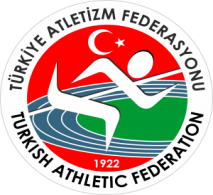             TÜRKİYE ATLETİZM FEDERASYONU  2020 SEZONU                                                 BÖLGESEL KROS LİGİ STATÜSÜGENEL KONULAR:Federasyonumuzun 2020 yılı faaliyet programında yer alan “U18 Bölgesel Kros Ligi” yarışmaları WA Yarışma Kuralları ve bu statüde belirtilen kurallara göre düzenlenecektir.Yarışmaların Teknik toplantısı yarışmadan bir gün önce saat 16.00’da yarışmanın yapılacağı Gençlik Hizmetleri ve Spor İl Müdürlüklerince belirlenecek toplantı salonunda yapılacaktır. Teknik toplantıya her kulüpten, kulüplerince yetki verilmiş en fazla bir kişi katılabilecektir.Bölgesel Kros Ligi yarışmaları bölgelerde ekte belirtilen 15 grup illerinin katılımı ile 7 yarışma merkezinde bir kademe ve sonrasında finale katılma hakkı kazanan takım ve sporcular ile final kademesi olarak yapılacaktır. Yarışmalara kulüp takımları, il, ilçe ve belediye takımları katılabilir. Sporcunun başka bir il veya ikamet ettiği ilinde herhangi bir kulüpten lisanslı olmasına rağmen, kulüplerinden izin alarak ilçe, il ve belediye takımları adına yarışmalara katılabilirler. Bu durumda yarışmalara katılan sporcuların temsilcileri kulüp izin belgelerini onay listeleri ile birlikte Teknik toplantıda teslim edeceklerdir.Bölgesel Kros Ligi yarışmalarına kulüpler bir takım ile katılabilirler. Aynı isim altında A – B – C takımları olarak takım oluşturulamaz. Yarışmalara kulüp olarak katılan takımlar aynı ilde ferdi sporcu yarıştıramaz.Bölgesel Kros Ligi yarışmaları tüm kulüplere açıktır. Bölgesel Kros Ligi’ne katılacak tüm takımlar, Yönetim Kurulu tarafından belirlenerek 2020-2021 Uygulama Talimatında yayınlanan katılım bedelini, bir kategoriye katılacaklar 250TL, iki ile üç kategoriye katılacaklar 400TL, dört kategoriye katılacaklar 500TL olarak Teknik Toplantı saatine kadar Garanti Bankası TR45 0006 2000 7110 0006 2959 24 İBAN numaralı hesabına yatırmaları gerekmektedir.Kayıt formları doldurulurken sporcu isimleri tam olarak yazılacaktır. Örneğin: A. Ali Durmuş olarak yazılmayacaktır, büyük harfler ile AHMET ALİ DURMUŞ olarak yazılacaktır. Doğum tarihleri gün, ay ve yıl olarak eksiksiz doldurulacaktır. Sistem kayıt süresi dolduğunda otomatik olarak kapanacak ve yeni kayıtlara izin verilmeyecektir. Final kademesinde takım kaydı alınmayacak; ilk kademede koşan sporcularının listeleri teknik toplantıda dağıtılarak değişikliklerin yapılması istenecektir.Birinci kademe yarışmalarında kullanılacak göğüs numaralarını her il kendisi temin edecektir. İl plaka koduna göre il temsilciliği, katılacak tüm takımlara numara paylaşımını yapacaktır. Final yarışmasında ise göğüs numaraları Atletizm Federasyonu tarafından temin edilecektir. Sporcuların yarışmaya katılmak için 2021 yılına ait vizeli lisansları olmak zorundadır. Lisansı olmayan sporcular okul lisansı vb. başka belgelerle yarışmalara katılamaz.Yabancı ülke vatandaşı olup; ülkemizde ikamet için geçici kimlik belgesine sahip sporcular birinci ve ikinci kademe yarışmalarına ferdi olarak sağlık raporu ve aile muvafakatnamesi ile katılabilirler. Kendilerine herhangi bir harcırah ödemesi federasyonumuz tarafından yapılmayacaktır. Geçici kimlik belgesine sahip sporcular sadece ferdi olarak yarışmalara katılacak ve takım listelerinde yer almayacaktır.Yarışmalara katılan sporcu, antrenör ve temsilcilerin Sağlık Bakanlığı, Gençlik ve Spor Bakanlığı ve federasyon Sağlık Kurulu Başkanlığı tarafından önerilen Covid-19 ile ilgili talimatlara mutlaka uymaları gerekmektedir. Sporcuların kayıtları yapılırken kendisi veya temsilcisi tarafından HES kodu mutlaka girilecektir. HES kodu olmayan antrenör ve temsilciler yarışma alanına alınmayacaktır. HES Kodlarının kontrolü ile ilgili sorumluluk sporcunun antrenörü ve temsilcisine aittir. Covid-19 önlemleri kapsamında bu durum çok önemli olup, antrenör ve temsilcilerin gerekli hassasiyeti göstermeleri gerekmektedir.Yarışmaya katılan sporcuların yarışma öncesinde ve sonrasındaki sağlık durumlarının takibi ile ilgili sorumluluk antrenör ve temsilcilere aittir. Covid-19 belirtilerinden (ateş, burun akıntısı, burun tıkanıklığı, hapşırma, öksürme, boğaz ağrısı, kas eklem ağrısı, koku alamama) herhangi bir tanesinin belirtisini gösteren sporcular yarışmalara getirilmeyecektir.Sporcuların yarışma ilinde mümkün olan en kısa süre kalacak şekilde, geliş ve dönüş planlamaları yarışma gününe göre antrenör ve temsilcileri tarafından yapılacaktır.Sporcu, antrenör ve temsilcilerin stadyuma girişleri sırasında maskeleri takılı olacak ve ateşleri ölçülecektir. Yarışma alanı girişlerinde yönlendirmelere uygun olarak hareket edeceklerdir.Yarışmalara katılan temsilci, antrenör ve sporcuların sosyal mesafe kuralına uygun ve maskeli olarak oturmaları gerekmektedir.Isınma ve yarışma alanlarına sporcu ve ilgili görevlilerin dışındaki kişilerin girişleri engellenecektir.Isınma ve yarışma alanında sporcuların dışındaki tüm görevliler maske takmak zorundadır.Sporcuların yarışma alanında sosyal mesafe kurallarına uygun olarak hareket etmeleri için gerekli tedbirler alınacak ve bu durum görevli hakemler tarafından kontrol edilecektir.Yarışmalar sonrasında, sporcular yarışmayı tamamladığında hemen yanlarına yaklaşılmayacaktır.Yarışma, ısınma alanı ve sektörlerde anılan tedbirlere uyulmasının takibi Yarışma Direktörü ve Başhakemler tarafından yapılacaktır.TEKNİK KONULARYAŞ KATEGORİLERİ:U18 Kadınlar ve Erkekler : 2003-2004-2005 doğumlu sporcular yarışabilirler.YARIŞMA MESAFESİ:U18 Kadınlar   	:  2 km,        U18 Erkekler 	:  3 kmKademe ve final yarışmalarında takımlar en fazla dört (4) sporcu yarıştıracak olup, ilk üç (3) sporcunun geliş sırası puanlamaya alınacaktır. Puan toplamında puanların eşit olması durumunda; takım adına yarışan sporculardan puanlamaya dahil olan son sporcuların geliş sırasına bakılır. Son sıradaki sporcusu önde olan takım sıralamada öne geçer.Final yarışmasına, birinci kademe yarışmalarına katılan sporcu sayıları dikkate alınarak her kategoride ayrı ayrı olmak üzere 20 sporcuya kadar bir takım, 21-40 sporcuya kadar 2 takım, 41-60 sporcuya kadar 3 takım, 61-80 sporcuya kadar 4 takım, 81-100 sporcuya kadar 5 takım, 101 ve üzerine ise 6 takım davet edilecektir.Ferdi sporcuların final yarışmasına katılması için birinci kademe yarışma sonucuna göre ferdi olarak ilk 10 içerisinde yer alan sporcular katılacaktır. Yarışmalara takım olarak katılmasına rağmen, ilk iki kademe sonuçlarına göre takımı final yarışmasına katılma şansı elde edemeyen fakat ferdi olarak ilk 5 sırada yer alan sporcular da final yarışmasına katılacaktır.Kademe yarışması sonrasındaki takım puanları final yarışmasına taşınmayacaktır. Final yarışmasında takımlar 4 sporcudan oluşacak ve geliş sırasına göre ilk üç sırayı elde eden sporcular puanlamaya alınacaktır. Puan eşitliği olması durumunda takımına puan kazandıran son sıradaki sporcunun geliş sırasına bakılacaktır.Kademe ve final yarışmalarına katılan takımlar tek tip forma giymek zorundadır. Tüm sporcuları aynı tip forma giymeyen takımlar yarışmalara alınmayacaktır.Yarışmalar, belirlenen illerde halkın izleyebileceği ve atletizm sporuna özendirilmesi için şehrin kalabalık bölgelerindeki kros yarışmalarına uygun alanlarda yapılacaktır.Yarışma parkurunun hazırlanması ve organizasyonla ilgili sağlık ekibi, ambulans ve diğer tüm işlemler kademelerin yapılacağı ilin Gençlik ve Spor İl Müdürlüğü tarafından sağlanacaktır. Yarışmalarda WA kurallarının uygulanması ile ilgili itirazlar; yarışma anında veya yarışma sonuçlarının ilan edilmesinden sonra ilk 30dk içerisinde sektör Başhakemine sözlü veya yazılı olarak WA Yarışma Kural 8.2 yapılacaktır. Bazı durumlarda Lider hakem WA Yarışma Kural 19.2, Başhakem WA Yarışma Kural 18.6 ve İtiraz Jürisi WA Yarışma Kural 8.9 “hala uygulanabilir olması şartı ile yeni bir bilgi veya belgenin kendilerine ulaşması durumunda verdikleri kararı tekrar gözden geçirebilirler”. Yeniden gözden geçirme ile ilgili durum Lig ve Puanlı yarışmalarda aynı gün yarışma sonuçlarının ilanından sonra en geç 30dk içerisinde yapılan itirazlar için geçerlidir. Bu zaman dilimi sonrasında yapılacak itirazlar kabul edilmeyecektir. Başhakemin verdiği karar sonrasında Jüriye yapılacak itirazlarda, itiraz dilekçesi ile birlikte 100 Dolar karşılığı TL teslim etmeleri halinde itirazlar değerlendirilecektir. (WA Yarışma Kural 8.7.2) İtirazın lehlerine sonuçlanması durumunda para iade edilecek diğer durumlarda federasyon hesabına irat olarak kaydedilecektir.Yarışmalarla ilgili WA Kurallarının dışında statünün içeriği ile ilgili itirazlar Ligin 1. Kademesinin teknik toplantısında yapılacaktır. Bu süre geçtikten sonra yapılan itirazlar dikkate alınmayacaktır (Yasaklı maddeden dolayı alınacak cezalar hariç).  WA Yarışma Kural 6.1.4 Sağlık Delegesi veya resmi sağlık görevlisi tarafından söylendiği/istendiği takdirde sporcu yarışmadan çekilecektir.Sporcular göğüs numaralarını yarışma tamamlanana kadar takmak zorundadırlar.Sporcular Çağrı odası giriş zamanlarına uymak zorundadırlar. Çağrı odasına giriş yapmayan sporcu ve/veya takım yarışmalara alınmayacaktır.MALİ KONULARKademe yarışmaları; U18 kategorisinde 15 bölgeden takımların katılımı ile 7 yarışma merkezinde yapılacak olup birinci kademe yarışmalarında 4 (dört) sporcu, 1 (bir) antrenör/öğretmen, 1 (bir) temsilcinin yolluk ve yevmiyeleri yarışma sonuç çizelgesindeki takım katılım sayıları dikkate alınarak ilk %50’sine (tek sayılı katılımlarda %50 bir üst sayıya tamamlanacak şekilde) Türkiye Atletizm Federasyonu tarafından ödenecektir. Harcırah ödemelerinde yarışmanın düzenlendiği ilin takımları haricindeki katılım sayısının  %50’si dikkate alınacaktır.Final yarışmasında, finale katılan bütün takımların 4 sporcu, 1 temsilci, 1 antrenör/öğretmen yolluk ve yevmiyeleri Türkiye Atletizm Federasyonu tarafından ödenecektir.Yarışmalara katılan kulüpler ilgili Gençlik Hizmetleri ve Spor İl Müdürlüğünden aldıkları onaylı takım isim listelerini Federasyon görevlisine teslim etmeleri gerekmektedir. Silinti, kazıntı veya isim ilavesi yapılmış listeler kabul edilmez. Birinci Kademe yarışmalarında harcırah almaya hak kazanamayan takım veya ferdi sporcular ile antrenör ve temsilcilerin kanuni harcırahları bağlı bulundukları Gençlik Hizmetleri ve Spor İl Müdürlüklerinin bütçe imkanları dahilinde (Resmi yarışma sonuçlarını Gençlik Hizmetleri ve Spor İl Müdürlüklerine teslim etmeleri kaydı ile) ödenecektir.Geçici kimlik belgesi ile yarışmaya katılacak sporcular için Genel Konular 14. maddeye göre işlem yapılır.Ferdi sporcular için, grup merkezlerinde yapılacak olan birinci kademe yarışlarına katıldıkları bölgelerde genel sıralamada ilk 5 sırayı elde eden sporcu, antrenör/öğretmen ve temsilcilerin aşağıda belirtilen sayılara göre, 1-3 sporcusu barajı geçen ilin 1 antrenör/öğretmen4-7 sporcusu barajı geçen ilin 1 antrenör/öğretmen, 1 temsilcisine,8-12 sporcusu barajı geçen ilin 2 antrenör/öğretmen, 1 temsilcisine de kanuni harcırahları Atletizm Federasyonu tarafından ödenecektir. 2020-2021 yılı vizesi olmayan antrenörler takım listesinde yer alamaz.Birinci kademe yarışmalarında, yarışmanın yapılacağı il ile 250km ve daha fazla mesafesi olan illere bir günlük fazla ödeme yapılır.Kademe ve final yarışmalarında Bölge Koordinatörlerinin yolluk ve yevmiyeleri Atletizm Federasyonu tarafından ödenecektir.ÖDÜLBirinci kademe sonrasında, toplam puanına göre takım sıralamasında ilk üç sırayı alan takımlara kupa, sporcularına madalyaları GHSİM’lükleri tarafından verilecektir.Final yarışmalarında kategorilerinde ilk 15 sırada yer alan sporculara spor malzemesi, ilk üç sırada yer alan sporculara madalya ve ilk üç sırada yer alan takımlara kupa, takımların sporcularına madalya Atletizm Federasyonu Başkanlığı tarafından verilecektir.HÜKÜM BULUNMAYAN HALLER Türkiye Atletizm Federasyonu tarafından organize edilen yarışmaların tüm sorumluluğu, yarışma statüsü yayımlandığı andan itibaren Türkiye Atletizm Federasyonu Başkanlığı tarafından görevlendirilen Teknik Delegededir. Yarışma statüsü ile ilgili anlaşılmayan konular ve yarışmalar sırasında meydana gelen tüm teknik konulardaki anlaşmazlıklar Teknik Delege tarafından çözümlenecektir.Yarışma statüsü dışında kalan hususlarla ilgili TAF talimatları geçerlidir.TAF talimatlarında hükmü bulunmayan hallerde TAF Yönetim Kurulu kararı geçerlidir.Bu statüde anlaşılmayan bir konu olduğunda aşağıda isimleri yazılı Bölge Koordinatörlerinden ve teknik delegeden bilgi alınabilir.TEKNİK DELEGE:Teknik Delege	: Ramazan KUTLUTelefon No.	     :  0532-6974422U18 BÖLGESEL KROS LİGİ BÖLGE MERKEZLERİNE GÖRE İLLERİN DAĞILIMI  1. KADEME YARIŞMA TARİHİ16 ARALIK 2020 Grup MerkezlerindeTEKNİK TOPLANTI TARİHİ VE SAATİ15 ARALIK 2020 SAAT:16:00 GHSİM’lükleri Toplantı Salonunda1.KADEME İNTERNET KAYIT TARİH VE LİNKİ13 ARALIK 2020 SAAT:17:00’ye kadar https://forms.gle/QHxohLfwPLu1w4Vb9   link üzerinden yapılacaktır.FİNAL KADEMESİ YARIŞMA TARİHİ VE YERİ22 ARALIK 2020 - ADANATEKNİK TOPLANTI TARİH VE SAATİ21 ARALIK 2020 SAAT: 17:00 ……………………………………………15 İL MERKEZİ, BAĞLI İLLER VE BÖLGE KOORDİNATÖRLERİ15 İL MERKEZİ, BAĞLI İLLER VE BÖLGE KOORDİNATÖRLERİ15 İL MERKEZİ, BAĞLI İLLER VE BÖLGE KOORDİNATÖRLERİ15 İL MERKEZİ, BAĞLI İLLER VE BÖLGE KOORDİNATÖRLERİ15 İL MERKEZİ, BAĞLI İLLER VE BÖLGE KOORDİNATÖRLERİ15 İL MERKEZİ, BAĞLI İLLER VE BÖLGE KOORDİNATÖRLERİ15 İL MERKEZİ, BAĞLI İLLER VE BÖLGE KOORDİNATÖRLERİ15 İL MERKEZİ, BAĞLI İLLER VE BÖLGE KOORDİNATÖRLERİBÖLGELERBÖLG.MERK.BÖLG.MERK. BAĞLI İLLER BAĞLI İLLER BAĞLI İLLERİSİMİRTİBAT1.BÖLGE MERKEZİVANVANBİTLİS-ŞIRNAK-HAKKARİ-MUŞ-SİİRT-BİNGÖLBİTLİS-ŞIRNAK-HAKKARİ-MUŞ-SİİRT-BİNGÖLBİTLİS-ŞIRNAK-HAKKARİ-MUŞ-SİİRT-BİNGÖLFADIL KARA0 535 714 77 092.BÖLGE MERKEZİDİYARBAKIRDİYARBAKIRMARDİN-ŞANLIURFA-BATMANMARDİN-ŞANLIURFA-BATMANMARDİN-ŞANLIURFA-BATMANMUSTAFA CİHAN0 532 446 16 973.BÖLGE MERKEZİGAZİANTEPGAZİANTEPADIYAMAN-KİLİS-HATAY-KAHRAMANMARAŞ-MALATYAADIYAMAN-KİLİS-HATAY-KAHRAMANMARAŞ-MALATYAADIYAMAN-KİLİS-HATAY-KAHRAMANMARAŞ-MALATYANURETTİN ÖZYÜREK0 542 317 70 25 4.BÖLGE MERKEZİERZURUMERZURUMAĞRI-IĞDIR-KARS-ARDAHANAĞRI-IĞDIR-KARS-ARDAHANAĞRI-IĞDIR-KARS-ARDAHANMEHMET KAYAN0 532 702 36 155.BÖLGE MERKEZİTRABZONTRABZONRİZE-BAYBURT-GÜMÜŞHANE-GİRESUN-ARTVİNRİZE-BAYBURT-GÜMÜŞHANE-GİRESUN-ARTVİNRİZE-BAYBURT-GÜMÜŞHANE-GİRESUN-ARTVİNZEYNEP BATAR0 532 638 14 226.BÖLGE MERKEZİSİVASSİVASAMASYA-TOKAT-ERZİNCAN-TUNCELİ-ELAZIĞAMASYA-TOKAT-ERZİNCAN-TUNCELİ-ELAZIĞAMASYA-TOKAT-ERZİNCAN-TUNCELİ-ELAZIĞABDULLAH YILMAZ0 532 254 94 73 7.BÖLGE MERKEZİSAMSUNSAMSUNSİNOP-ÇANKIRI-ÇORUM-ORDUSİNOP-ÇANKIRI-ÇORUM-ORDUSİNOP-ÇANKIRI-ÇORUM-ORDUORHAN YÜZER0 505 249 09 888.BÖLGE MERKEZİKAYSERİKAYSERİKIRŞEHİR-AKSARAY-NEVŞEHİR-NİĞDE-YOZGATKIRŞEHİR-AKSARAY-NEVŞEHİR-NİĞDE-YOZGATKIRŞEHİR-AKSARAY-NEVŞEHİR-NİĞDE-YOZGATKEMAL KOYUNCU0 543 672 48 059.BÖLGE MERKEZİMERSİNMERSİNADANA-OSMANİYE-KARAMANADANA-OSMANİYE-KARAMANADANA-OSMANİYE-KARAMANHALİL OĞUZ0 532 252 77 67 10.BÖLGE MERKEZİANTALYAANTALYAKONYA-ISPARTA-BURDUR-DENİZLİ-AFYONKARAHİSARKONYA-ISPARTA-BURDUR-DENİZLİ-AFYONKARAHİSARKONYA-ISPARTA-BURDUR-DENİZLİ-AFYONKARAHİSARHALUK GÜVEN0 533 398 97 1211.BÖLGE MERKEZİİZMİRİZMİRMUĞLA-AYDIN-UŞAK-MANİSAMUĞLA-AYDIN-UŞAK-MANİSAMUĞLA-AYDIN-UŞAK-MANİSATURGAY ÇABUKEL0 555 640 74 6212.BÖLGE MERKEZİANKARAANKARAESKİŞEHİR-BİLECİK-BOLU-KÜTAHYA-KIRIKKALEESKİŞEHİR-BİLECİK-BOLU-KÜTAHYA-KIRIKKALEESKİŞEHİR-BİLECİK-BOLU-KÜTAHYA-KIRIKKALEALİ ÇELİK0 533 565 01 2613.BÖLGE MERKEZİBURSABURSABALIKESİR-ÇANAKKALE-YALOVA-KOCAELİBALIKESİR-ÇANAKKALE-YALOVA-KOCAELİBALIKESİR-ÇANAKKALE-YALOVA-KOCAELİİSHAK KAYA0 532 402 49 1714.BÖLGE MERKEZİSAKARYASAKARYAKASTAMONU-BARTIN-DÜZCE-KARABÜK-ZONGULDAKKASTAMONU-BARTIN-DÜZCE-KARABÜK-ZONGULDAKKASTAMONU-BARTIN-DÜZCE-KARABÜK-ZONGULDAKCENGİZ KAMACI0 505 803 70 7515.BÖLGE MERKEZİİSTANBULİSTANBULTEKİRDAĞ-EDİRNE-KIRKLARELİTEKİRDAĞ-EDİRNE-KIRKLARELİTEKİRDAĞ-EDİRNE-KIRKLARELİESRA AKGÜN YILMAZ0 533 741 98 42BÖLGE YARIŞMA YERLERİBÖLGE YARIŞMA YERLERİBÖLGE YARIŞMA YERLERİBÖLGE YARIŞMA YERLERİBÖLGE YARIŞMA YERLERİBÖLGE YARIŞMA YERLERİBÖLGE YARIŞMA YERLERİBÖLGE YARIŞMA YERLERİBÖLGELERBÖLGELER1. KademeBAĞLI İLLERBAĞLI İLLERBAĞLI İLLER1.GRUP 1.GRUP BİNGÖLVAN- BİTLİS-ŞIRNAK-HAKKARİ-MUŞ-BİNGÖL-TUNCELİ-ERZURUM-AĞRI-IĞDIR-KARS-ARDAHANVAN- BİTLİS-ŞIRNAK-HAKKARİ-MUŞ-BİNGÖL-TUNCELİ-ERZURUM-AĞRI-IĞDIR-KARS-ARDAHANVAN- BİTLİS-ŞIRNAK-HAKKARİ-MUŞ-BİNGÖL-TUNCELİ-ERZURUM-AĞRI-IĞDIR-KARS-ARDAHAN2.GRUP 2.GRUP SAMSUNTRABZON-RİZE-BAYBURT-GÜMÜŞHANE-GİRESUN-ARTVİN-SAMSUN-SİNOP-ÇANKIRI-ÇORUM-ORDU-AMASYATRABZON-RİZE-BAYBURT-GÜMÜŞHANE-GİRESUN-ARTVİN-SAMSUN-SİNOP-ÇANKIRI-ÇORUM-ORDU-AMASYATRABZON-RİZE-BAYBURT-GÜMÜŞHANE-GİRESUN-ARTVİN-SAMSUN-SİNOP-ÇANKIRI-ÇORUM-ORDU-AMASYA3. GRUP3. GRUPKAYSERİSİVAS-TOKAT-KAYSERİ-KIRŞEHİR-AKSARAY-NEVŞEHİR-NİĞDE-YOZGAT-ERZİNCAN-MALATYASİVAS-TOKAT-KAYSERİ-KIRŞEHİR-AKSARAY-NEVŞEHİR-NİĞDE-YOZGAT-ERZİNCAN-MALATYASİVAS-TOKAT-KAYSERİ-KIRŞEHİR-AKSARAY-NEVŞEHİR-NİĞDE-YOZGAT-ERZİNCAN-MALATYA4. GRUP4. GRUPGAZİANTEPGAZİANTEP-ADIYAMAN-KİLİS-MARDİN-BATMAN-DİYARBAKIR-ŞANLIURFA-SİİRT-MERSİN-ADANA-OSMANİYE-HATAY-KAHRAMANMARAŞ-ELAZIĞGAZİANTEP-ADIYAMAN-KİLİS-MARDİN-BATMAN-DİYARBAKIR-ŞANLIURFA-SİİRT-MERSİN-ADANA-OSMANİYE-HATAY-KAHRAMANMARAŞ-ELAZIĞGAZİANTEP-ADIYAMAN-KİLİS-MARDİN-BATMAN-DİYARBAKIR-ŞANLIURFA-SİİRT-MERSİN-ADANA-OSMANİYE-HATAY-KAHRAMANMARAŞ-ELAZIĞ5. GRUP5. GRUPISPARTAANTALYA- KONYA-KARAMAN-ISPARTA-BURDUR-DENİZLİ-AFYONKARAHİSAR-İZMİR-MUĞLA-AYDIN-UŞAK-MANİSAANTALYA- KONYA-KARAMAN-ISPARTA-BURDUR-DENİZLİ-AFYONKARAHİSAR-İZMİR-MUĞLA-AYDIN-UŞAK-MANİSAANTALYA- KONYA-KARAMAN-ISPARTA-BURDUR-DENİZLİ-AFYONKARAHİSAR-İZMİR-MUĞLA-AYDIN-UŞAK-MANİSA6. GRUP6. GRUPANKARAANKARA-ESKİŞEHİR-BİLECİK-BOLU-KÜTAHYA-KIRIKKALE- KASTAMONU-BARTIN-DÜZCE-KARABÜK—SAKARYA-ZONGULDAKANKARA-ESKİŞEHİR-BİLECİK-BOLU-KÜTAHYA-KIRIKKALE- KASTAMONU-BARTIN-DÜZCE-KARABÜK—SAKARYA-ZONGULDAKANKARA-ESKİŞEHİR-BİLECİK-BOLU-KÜTAHYA-KIRIKKALE- KASTAMONU-BARTIN-DÜZCE-KARABÜK—SAKARYA-ZONGULDAK7. GRUP7. GRUPBURSABURSA-BALIKESİR-ÇANAKKALE-YALOVA-KOCAELİ-İSTANBUL-TEKİRDAĞ-EDİRNE-KIRKLARELİBURSA-BALIKESİR-ÇANAKKALE-YALOVA-KOCAELİ-İSTANBUL-TEKİRDAĞ-EDİRNE-KIRKLARELİBURSA-BALIKESİR-ÇANAKKALE-YALOVA-KOCAELİ-İSTANBUL-TEKİRDAĞ-EDİRNE-KIRKLARELİ